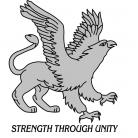 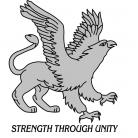 HOMEWORK CENTREDear Parents We are pleased to announce that the new and improved Homework Centre will reopen on THURSDAY 6th MARCH 2014WHERE: 	Umina Campus LibraryWHEN:	           3pm- 4pmThe purpose of The Homework Centre has expanded to:Allow students access to library resources including reference books, computers and           photocopying facilities. (note: charges apply for photocopying/printing)Offer a quiet place to do revision or complete homework & assignmentsProvide motivation and focus to meet deadlinesEncourage peer tutoringOffer students general assistanceSmall group tutoring in a subject area (check website for subjects on offer)Thanks to the dedicated staff at Umina Campus, we are delighted to be offering this resource for students free of charge. We hope that more and more students choose to come each week to improve their learning outcomes! Students do NOT have to commit to attending EVERY week! The flexibility of The Homework Centre allows students to attend during those ‘busy’ times in the term when assignments are due, tests are looming or there is a specific topic they are having trouble with. How do students get involved?Check the website for staff roster and Centre dates Wait on the library steps until 3pmCome prepared with homework/ assignments/ work books and necessary equipment Register their name and study goal for the session with the SupervisorCome ready to be productive!Students wasting time, being disruptive or rude, will be asked to leave.            Students will be provided with a light afternoon tea.Yours sincerelyB WalkerPrincipal